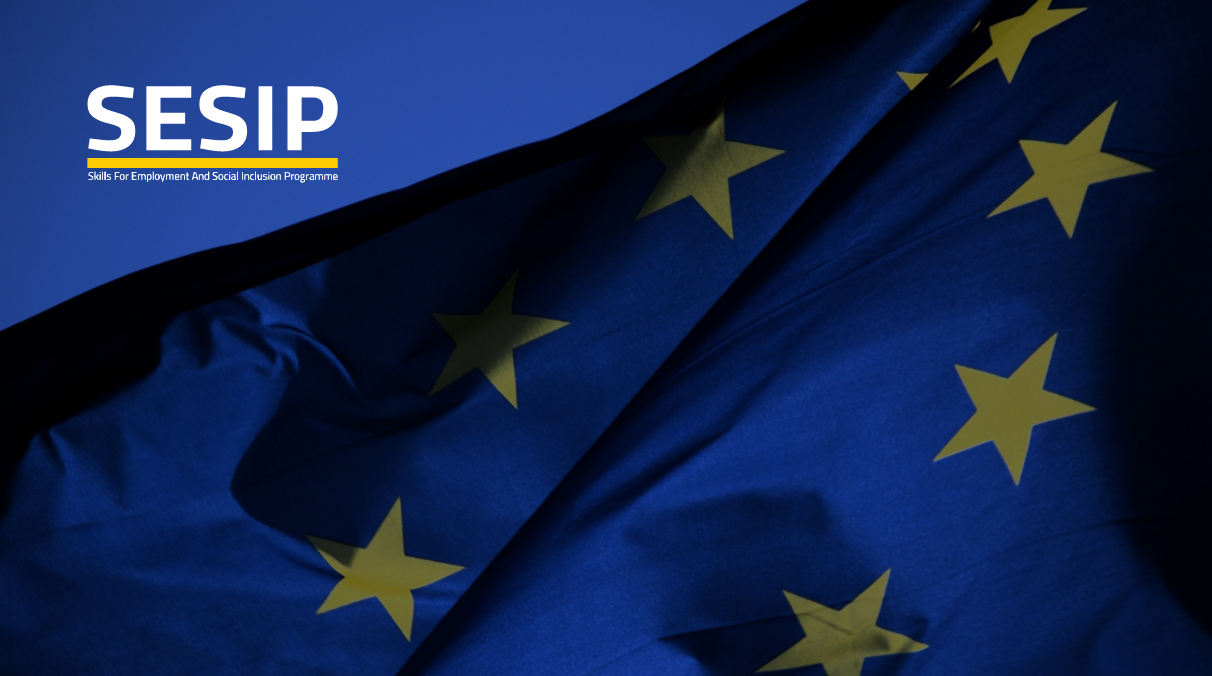 الملحق 1 - شبكات التقييم الذاتيالقيادة وإدارة الجودة (LM)إدارة الموارد والبيئة (RE)تطوير البرامج (PD)التعليم والتعلم (TL)المشاركة مع أصحاب المصلحة (E)الملحق 2 - نماذج تقرير التقييم الذاتيالقيادة وإدارة الجودةإدارة الموارد والبيئةتطوير البرنامجالتعليم والتعلمالمشاركة مع أصحاب المصلحةبيان موجزالتواقيعمؤشر الجودةالمعيارالدليلممتارجيد جداًجيدكافيضعيفغير كافيالعمل استراتيجيا في شراكة مع أصحاب المصلحةLM1يتوافق مع الممارسات القانونية والأخلاقيةالعمل استراتيجيا في شراكة مع أصحاب المصلحةLM2تعكس الرؤية والخطط الإستراتيجية توقعات أصحاب المصلحةالعمل استراتيجيا في شراكة مع أصحاب المصلحةLM3الاستراتيجيات ذات الصلة باحتياجات سوق العملالعمل استراتيجيا في شراكة مع أصحاب المصلحةLM4تحدد الخطة الاستراتيجية الاحتياجات والثغرات في الأداءتواصل الرؤيةLM5الموظفين والمتعلمين وأصحاب المصلحة ينشطون في صنع القرارتواصل الرؤيةLM6البنية التحتية للاتصالات والمساءلة الداخلية واضحةتواصل الرؤيةLM7التواصل مع أصحاب المصلحة فعالقيادة ودعم التعلم والتعليمLM8التوقعات العالية والابتكار قيادة ودعم التعلم والتعليمLM9الاستراتيجيات المعمول بها لضمان بيئة آمنة وداعمةتنفيذ السياسات والإجراءات باستمرارLM10يوجد إطار للسياسات والإجراءاتتنفيذ السياسات والإجراءات باستمرارLM11السياسات والإجراءات المعمول بها لدعم ضمان الجودة الداخليتنفيذ السياسات والإجراءات باستمرارLM12سياسة وإجراءات التقييم المعمول بهاتقييم الأداءLM13يتم إجراء التقييم الذاتي بشكل روتينيتقييم الأداءLM14البرنامج والأقسام. تقارير الأداء تبلغ التخطيطتقييم الأداءLM15آليات التغذية الراجعة الموجودة لتقييم التعلم والتعليمتقييم الأداءLM16آليات قائمة لتقييم التعلم القائم على العملتثمين التعلم التحصيلىLM17تقييم تجربة التعلم من خلال ملاحظات المتعلمينتثمين التعلم التحصيلىLM18تتبع وجهات الخريجينتثمين التعلم التحصيلىLM19حفظ معدلات النجاح ومتابعتها وتقييمهاالتقييم العام للقيادة وإدارة الجودةالتقييم العام للقيادة وإدارة الجودةالتقييم العام للقيادة وإدارة الجودةمؤشر الجودةالمعيارالدليلممتارجيد جداًجيدكافيضعيفغير كافيتزويد حيوي ومستدامRE1أهداف الالتحاق المحددة ومتابعةتزويد حيوي ومستدامRE2كفاءة تكاليف التحاق الطلابإدارة المرافق الماديةRE3الاستخدام المناسب للمرافقإدارة المرافق الماديةRE4الامتثال لمعايير الصحة والسلامة والبيئةإدارة المرافق الماديةRE5الاستخدام والصيانةإدارة المرافق الماديةRE6تلبية احتياجات الموظفين والمتعلمينإدارة الموارد والموادRE7وصول المتعلمين إلى التقنيات اللازمةإدارة الموارد والموادRE8وصول الموظفين إلى موارد الكمبيوتر والإنترنتإدارة الموارد والموادRE9استخدام وصيانة المعداتإدارة الموارد والموادRE10توفير المواد التعليمية المناسبةإدارة الموارد البشريةRE11الموظفين مؤهلين بشكل مناسبإدارة الموارد البشريةRE12الموازنة بين الموظفين العاملين بدوام كامل / بدوام جزئي ونسب الموظفين / المتعلمين إدارة الموارد البشريةRE13أرشاد الموظفين / التوجيهإدارة الموارد البشريةRE14سياسات شفافة وعادلة تدعم رضا الموظفينإدارة الموارد البشريةRE15وجود اتفاقات الأداء إدارة الموارد البشريةRE16وجود تقييم للأداء والمراجعة في المكانإدارة الموارد البشريةRE17خطط التطوير المهني المدعومةإدارة الموارد البشريةRE18الأجراءات الشفافة للتشغيل والترقية والمكافأة التقييم الشامل لإدارة الموارد والبيئةالتقييم الشامل لإدارة الموارد والبيئةالتقييم الشامل لإدارة الموارد والبيئةمؤشر الجودةالمعيارالدليلممتارجيد جداًجيدكافيضعيفغير كافيمتطلبات المؤهلاتPD1الصلة بأهداف المدرسة وحاجة سوق العملمتطلبات المؤهلاتPD2صحة وملاءمة نتائج التعلممتطلبات المؤهلاتPD3صحة نتائج التعلم من مكان العمل متطلبات المؤهلاتPD4تماسك مكونات البرنامجمتطلبات المؤهلاتPD5تسلسل مكونات البرنامج يضمن نتائج مستوى الخروجمتطلبات المؤهلاتPD6التوازن المناسب بين النظري والعملي ومكونات مكان العمل متطلبات المؤهلاتPD7صحة وتنوع أساليب التقييم والأدواتمتطلبات المؤهلاتPD8متطلبات الدخول المناسبة مع عدم وجود معيقات متطلبات المؤهلاتPD9تحديد مسارات التقدممتطلبات المؤهلاتPD10متطلبات الترخيص والمتطلبات التنظيمية المحددةمتطلبات المؤهلاتPD11الدعم المناسب للبرامج الممنوحةتطوير المناهج الدراسية ومراجعتهاPD12إجراءات مراجعة البرنامجتطوير المناهج الدراسية ومراجعتهاPD13الحاجة لتوفير البرنامجتطوير المناهج الدراسية ومراجعتهاPD14المشاركة الفعالة لأصحاب المصلحة في تطوير البرنامج ومراجعتهتصميم المناهج والمحتوىPD15السمات والمهارات المتضمنة في البرامجتصميم المناهج والمحتوىPD16السياق العملي لأنشطة التعلم والتقييمالتقييم الشامل لتطوير البرنامجالتقييم الشامل لتطوير البرنامجالتقييم الشامل لتطوير البرنامجمؤشر الجودةالمعيارالدليلممتارجيد جداًجيدكافيضعيفغير كافيإدارة بيانات البرنامج والمتعلمTL1المعلومات المتاحة للطلاب قبل التسجيلإدارة بيانات البرنامج والمتعلمTL2إدارة معلومات البرنامج الحالية والقديمةإدارة بيانات البرنامج والمتعلمTL3إدارة تقارير البرنامجإدارة بيانات البرنامج والمتعلمTL4إدارة عمليات إدارة البرنامجمعالجة احتياجات واهتمامات المتعلم المختلفةTL5توفر سياسة التعليم والتعلم في المكانمعالجة احتياجات واهتمامات المتعلم المختلفةTL6توفر خيارات التسليم المرنةمعالجة احتياجات واهتمامات المتعلم المختلفةTL7بيئة تعليمية ديناميكية وداعمةمعالجة احتياجات واهتمامات المتعلم المختلفةTL8ضمان أنشطة التعلم الذاتي فعالية التعلم في مكان العملTL9توفرالسياسة المتعلقة بفعالية التعلم في مكان العملفعالية التعلم في مكان العملTL10العلاقة مع مقدمي مكان العملفعالية التعلم في مكان العملTL11تحديد توقعات التعلم من مكان العمل فعالية ممارسات التقييمTL12سياسة التقييم مفهومة منفذةفعالية ممارسات التقييمTL13أدوات تقييم صالحة وموثوقة فعالية ممارسات التقييمTL14وعي المتعلم بمتطلبات التقييمفعالية ممارسات التقييمTL15ملاحظات المتعلم على الأداءدعم وتحفيز المتعلمينTL16متابعة تقدم المتعلم من خلال البرنامجدعم وتحفيز المتعلمينTL17تدخل داعم لعلاج نقص التقدمدعم وتحفيز المتعلمينTL18توافر واستخدام الأرشاد والتوجيه المهنيدعم وتحفيز المتعلمينTL19مستويات أستخدام خدمات دعم الطلابالتقييم العام للتعليم والتعلمالتقييم العام للتعليم والتعلمالتقييم العام للتعليم والتعلممؤشر الجودةالمعيارالدليلممتارجيد جداًجيدكافيضعيفغير كافيالمشاركة في الأنشطة الوطنية والإقليمية والدوليةE1المشاركة مع أصحاب المصلحةالمشاركة في الأنشطة الوطنية والإقليمية والدوليةE2الشراكات والاتفاق الرسمي مع أصحاب المصلحةالمشاركة في الأنشطة الوطنية والإقليمية والدوليةE3دعم الموظفين والمتعلمين لبناء علاقات مع أصحاب المصلحةالتواصل مع المجتمع المحليE4التواصل مع أصحاب المصلحةالتواصل مع المجتمع المحليE5الاستجابة لاحتياجات أصحاب المصلحةالتواصل مع المجتمع المحليE6دعم التعلم مدى الحياة في المجتمعالتواصل مع المجتمع المحليE7التصور العام للمزودالحوار مع الهيئات التنظيميةE8المشاركة مع جهات ضمان الجودة والجهات التمويليةالتقييم العام للمشاركة مع المجتمع والهيئات التنظيميةالتقييم العام للمشاركة مع المجتمع والهيئات التنظيميةالتقييم العام للمشاركة مع المجتمع والهيئات التنظيميةمؤشر الجودةالأداءالعمل استراتيجيا في شراكة مع أصحاب المصلحةتواصل الرؤيةقيادة ودعم التعلم والتعليمتنفيذ السياسات والإجراءات باستمرارتقييم الأداءتثمين التعلم التحصيلىالتقييم العام للقيادة وإدارة الجودةمؤشر الجودةالأداءتزويد حيوي ومستدامإدارة المرافق الماديةإدارة الموارد والموادإدارة الموارد البشريةالتقييم الشامل لإدارة المصادر و البيئةمؤشر الجودةالأداءمتطلبات المؤهلاتتطوير المناهج الدراسية ومراجعتهاتصميم المناهج والمحتوىالتقييم الشامل لتطوير البرامجمؤشر الجودةالأداءإدارة بيانات البرنامج والمتعلممعالجة احتياجات واهتمامات المتعلم المختلفةفعالية التعلم في مكان العملفعالية ممارسات التقييمدعم وتحفيز المتعلمينالتقييم العام للتعليم والتعلممؤشر الجودةالأداءالمشاركة في الأنشطة الوطنية والإقليمية والدوليةالتواصل مع المجتمع المحليالحوار مع الهيئات التنظيميةالتقييم العام للمشاركة مع أصحاب المصلحةبيان موجزمدير المدرسةمدير ضبط الجودةمقيم مركز الأعتماد وضبط الجودةالتاريخ